First Order Differential EquationsSeperable Equations A differential equation is called seperable if it is of the formg(y)y0 = f(x)An equation is seperable if we can isolate all y terms on one side of the equation and all x terms on the other side. Equations of this type can be solved by integrating each side of the equation with respect to the appropriate variable.Examplesy0 = yxThis equation is seperable, as can be seen after dividing by y. This gives . Integrating both sides gives lny = x + C =⇒ y = ex+C = Cex. When we divided by y, we tacitly assumed that y 6= 0. We must therefore check if y = 0 solves the differential equation. The soltuions are then y = 0 and y = Cex.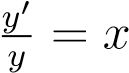 2xy2 − x4y0 = 0We can rearrange this equation to give . This is seperable, and the solution is revealed by integrating. .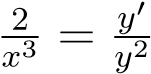 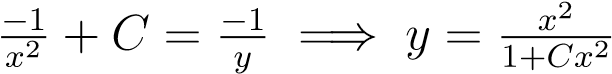 First Order Linear Equations These differential equations take the general formy0 + p(x)y = q(x)where p(x) and q(x) are functions of x only. The following are examples of linear equations.1.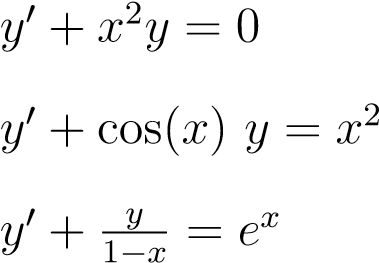 2.3.The following equations would not qualify as linear.1.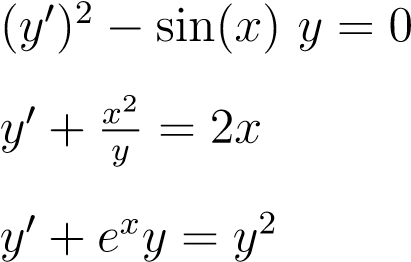 2.3.To solve these equations, we use the integrating factor µ = eR p(x) dx. With this integrating factor, the solution can then be written as .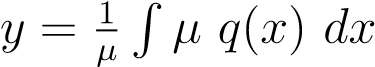 Examples1. 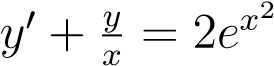 In this case, and . Using our above equation for y gives the solution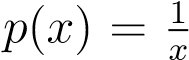 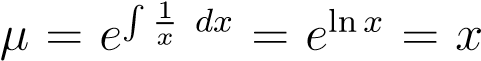 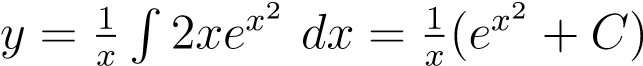 2. y0 + y cosx = cosxIn this case, p(x) = cosx and µ = eR cosx dx = esinx. Again, applying the solution equation gives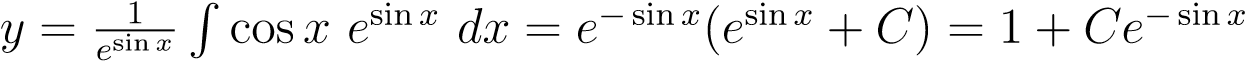 Exact Equations An equation of the formM dx + N dy = 0with M and N functions of x and y, is said to be exact if ∂M∂y = ∂N∂x .To solve an exact equation, we follow these steps:Our solution will be F(x,y) = Ψ(y) + R M dx = C, where Ψ(y) is a function entirely of y to be found later.Calculate the integral R M dx.Take the derivative of F(x,y) with respect to y. Set this equal to N and solve for Ψ0(y)..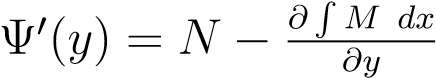 Find Ψ(y) by integrating Ψ0(y) with respect to y. Ψ(y) = R Ψ0(y) dy.Plug Ψ(y) into F(x,y) to obtain the solution.Examples2xy dx + (x2 + 2y) dy = 0	Here M = 2xy and N = x2 + 2y.	We see the equation is exact since ∂M∂y = 2x = ∂N∂x .F(x,y) = R 2xy dx + Ψ(y) = x2y + Ψ(y). Now we solve for Ψ(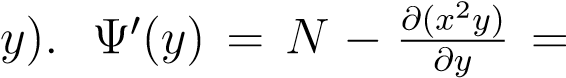 (x2 + 2y) − x2 =⇒ Ψ0(y) = 2y. Integrating we see that Ψ(y) = y2. Our solution is then x2y + y2 = c.(2xy − 9x2) dx + (2y + x2 + 1) dy = 0	Here M = 2xy − 9x2 and N = 2y + x2 + 1.	We see the equation is exact since ∂M∂y =). Next, solve for Ψ(y).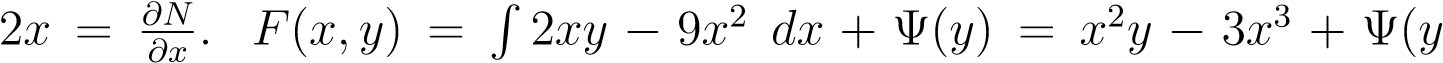 +1. Integrate this to see that Ψ(y) = y2 +y.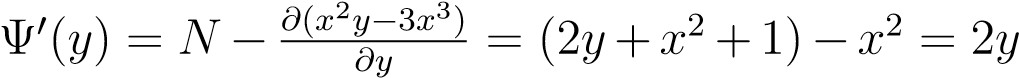 The solution is then F(x,y) = x2y − 3x3 + y2 + y = C.Making Equations Exact Ocassionally, one will encounter an equation of the formM dx + N dy = 0that does not meet the criterion for exactness. In certain situations, we can find an appropriateintegrating factor which will transform this into an exact equation.Case 1 Integrating factors of x only: If the quantity is a function with no occurances of y, then µ = eR p(x) dx is an integrating factor for the differential equation.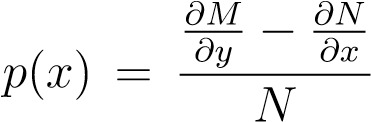 Case 2 Integrating factors of y only: If the quantity is a function with no occurances of x, then µ = eR p(y) dy is an integrating factor for the differential equation.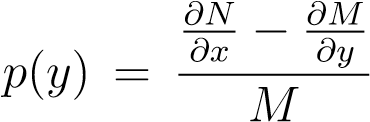 When the integrating factor µ exists, one may multiply the differential equation by µ to created an exact equation.Examples1. (y2(x2 + 1) + xy) dx + (2xy + 1) dy = 0, and . As we can see, this equation is not exact. We will search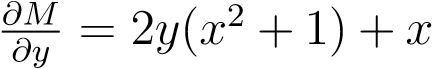 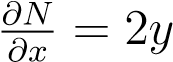 for an integrating factor. . This a function entirely of x so that will be an integrating factor.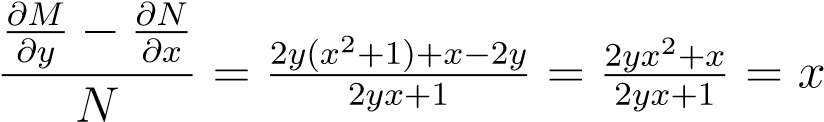 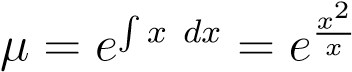 	2	2	2	2	Multiply the initial equation by µ to give (			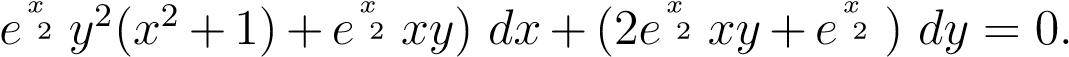 Now  so that the equation is now exact and can be solved via the methods previously discussed.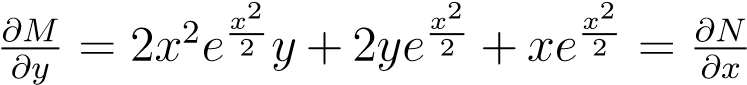 2. 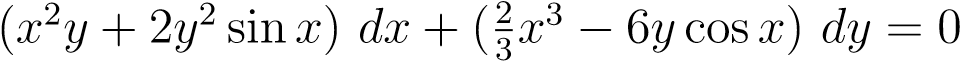 The equation is not exact since , and . Now attempt to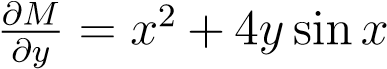 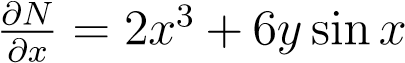 find an integrating factor. .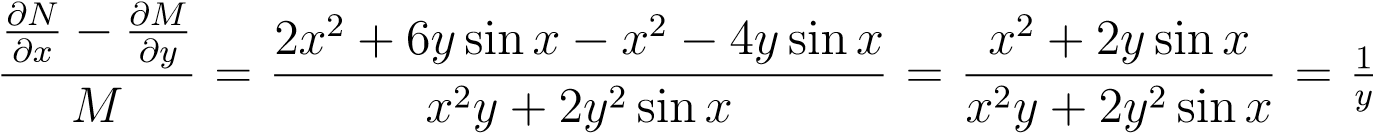 This is a function entirely of y so the equation has an integrating factor of the form eR y1 dy = elny = y.Multiply the initial equation by y to give (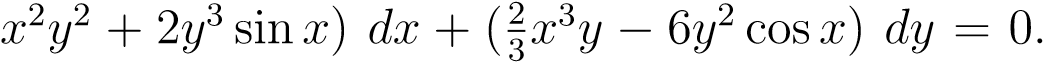 Now ∂M∂y = 2x2y+6y2 sinx = ∂N∂x . As we can see, this equation is now exact and can be solved accordingly.